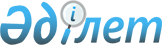 Об утверждении Правил распределения международной гуманитарной помощи в местности, где введено чрезвычайное положениеПостановление Правительства Республики Казахстан от 4 марта 2004 года № 271.
      В соответствии со статьей 24 Закона Республики Казахстан от 8 февраля 2003 года "О чрезвычайном положении" Правительство Республики Казахстан постановляет:
      1. Утвердить прилагаемые Правила распределения международной гуманитарной помощи в местности, где введено чрезвычайное положение.
      2. Настоящее постановление вступает в силу со дня подписания.  Правила
распределения международной гуманитарной помощи
в местности, где введено чрезвычайное положение
1. Общие положения
      1. Настоящие Правила разработаны в целях реализации Закона Республики Казахстан от 8 февраля 2003 года "О чрезвычайном положении". 
      Настоящие Правила определяют порядок распределения международной гуманитарной помощи в местности, где введено чрезвычайное положение.  2. Порядок распределения международной гуманитарной помощи
в местности, где введено чрезвычайное положение
      2. Номенклатуру и объем грузов необходимой международной гуманитарной помощи определяют акимы административно-территориальных единиц, на территории которых введено чрезвычайное положение, по согласованию с комендантом местности. 
      Международная гуманитарная помощь, поступающая в Республику Казахстан без указания конкретных адресатов, распределяется в местности, где введено чрезвычайное положение, согласно требуемой номенклатуре и объему необходимых грузов. 
      Комиссия по вопросам международной гуманитарной помощи Республики Казахстан (далее – Комиссия), созданная распоряжением Премьер-Министра Республики Казахстан от 27 марта 2017 года № 38-р, решает вопросы использования международной гуманитарной помощи в соответствии с возложенными на нее функциями.
      Сноска. Пункт 2 с изменением, внесенным постановлением Правительства РК от 23.10.2020 № 701.


      3. В случае поступления международной гуманитарной помощи в Республику Казахстан без указания конкретных адресатов ее получателей акимы административно-территориальных единиц, на территории которых введено чрезвычайное положение, обеспечивают: 
      1) предоставление складских помещений в соответствии с установленными санитарными нормами для размещения и хранения грузов гуманитарной помощи, размещение данных грузов; 
      2) распределение международной гуманитарной помощи во взаимодействии с представителями Министерства по чрезвычайным ситуациям Республики Казахстан;
      3) предоставление сведений о состоянии дел по распределению грузов гуманитарной помощи в Комиссию.
      Сноска. Пункт 3 с изменениями, внесенными постановлениями Правительства РК от 02.04.2015 № 173 (вводится в действие по истечении десяти календарных дней после дня его первого официального опубликования); от 23.10.2020 № 701.


      4. Грузы, поступающие в Республику Казахстан в качестве международной гуманитарной помощи, имеющие конкретных адресатов в местности, где введено чрезвычайное положение, распределяются непосредственно получателями данных грузов. При этом получатели грузов предоставляют в Комиссию сведения о состоянии дел по распределению международной гуманитарной помощи. 
      5. Контроль за распределением и использованием международной гуманитарной помощи в местности, где введено чрезвычайное положение, осуществляется Комиссией. 
      6. Органы внутренних дел Республики Казахстан обеспечивают по согласованию с комендантом местности, где введено чрезвычайное положение: 
      1) охрану и сопровождение до места назначения грузов, прибывших на территорию местности, где введено чрезвычайное положение, в качестве международной гуманитарной помощи в случае необходимости; 
      2) выявление фактов незаконного приобретения товаров международной гуманитарной помощи юридическими и физическими лицами с целью реализации (продажи) данных грузов другим юридическим и физическим лицам. 
      7. Информирование общественности о ходе распределения международной гуманитарной помощи в местности, где введено чрезвычайное положение, обеспечивается уполномоченным органом в области средств массовой информации (по согласованию с комендантом местности).
      Сноска. Пункт 7 в редакции постановления Правительства РК от 02.04.2015 № 173 (вводится в действие по истечении десяти календарных дней после дня его первого официального опубликования).


					© 2012. РГП на ПХВ «Институт законодательства и правовой информации Республики Казахстан» Министерства юстиции Республики Казахстан
				
Премьер-Министр  
Республики Казахстан  Утверждены
постановлением Правительства
Республики Казахстан
от 4 марта 2004 года N 271 